О создании комиссии по приватизации муниципального имущества сельского поселения Мерясовский сельсовет муниципального района Баймакский район Республики Башкортостан	На основании Федерального закона №178-ФЗ от 21.12.2001г. «О приватизации государственного и муниципального имущества», Администрация сельского поселения Мерясовский сельсовет муниципального  района Баймакский район Республики БашкортостанПОСТАНОВЛЯЕТ:1. Создать комиссию по приватизации муниципального имущества сельского поселения Мерясовский сельсовет муниципального  района  Баймакский  район Республики Башкортостан в следующем составе:- Председатель: Рахимгулов Р.В. - председатель Комитета по управлению собственностью Министерства  земельных  и  имущественных  отношений  Республики Башкортостан  по Баймакскому району и городу  Баймаку (по  согласованию);- Секретарь: Яналина Д.Ш. - ведущий специалист-эксперт  Комитета по управлению собственностью Министерства  земельных  и  имущественных  отношений  РБ  по  Баймакскому  району  и  городу  Баймаку  (по  согласованию).- Булякова З.Б. – начальник юридического отдела Администрации муниципального района Баймакский район (по согласованию);- Хафизова Т.М. – глава сельского поселения Мерясовский сельсовет муниципального района Баймакский район Республики Башкортостан;- Абдрахимова Э.З. – управляющий делами сельского поселения Мерясовский сельсовет муниципального района Баймакский район Республики Башкортостан.2. Контроль над исполнением настоящего постановления оставляю за собой.Глава сельского поселения Мерясовский сельсовет					Хафизова Т.М.БАШҠОРТОСТАН РЕСПУБЛИКАҺЫ БАЙМАҠ РАЙОНЫМУНИЦИПАЛЬ РАЙОНЫНЫҢМЕРӘҪ АУЫЛ СОВЕТЫАУЫЛ БИЛӘМӘҺЕХАКИМИӘТЕ453660, Баймаҡ районы, Мерәҫ ауылы, А. Игебаев урамы, 1Тел. 8(34751) 4-28-44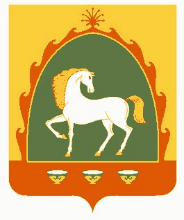 РЕСПУБЛИКА БАШКОРТОСТАНАДМИНИСТРАЦИЯСЕЛЬСКОГО ПОСЕЛЕНИЯ МЕРЯСОВСКИЙ СЕЛЬСОВЕТМУНИЦИПАЛЬНОГО РАЙОНАБАЙМАКСКИЙ РАЙОН453660, Баймакский  район, с.Мерясово, ул.А.Игибаева, 1Тел. 8(34751) 4-28-44ПроектҠАРАРПОСТАНОВЛЕНИЕ«_____» ______ 2019 йыл№ ____«____» _______ 2019 года